再興中學103學年度家長職涯經驗分享七年仁班主講人:彭振東 先生     本次七仁敬邀彭葳葳同學的父親，彭振東蒞臨演講。彭爸爸是東森公司的總經理，負責業務主要是電視及網路購物。彭爸爸說，這份工作除了行銷手法的要求，更要懂得和人交際應酬的道理；「與人為善」，才有辦法在各方面取得他人的協助，很多時候我們對一個人好，未必能立即得到回饋，但這在在都是累積了我們的軟實力，未來有一天，當我們有困難時，這些付出、耕耘總會在不經意時幫了我們一把。除了工作概況，彭爸爸提到一點很重要的概念，他說：「當初我在應徵這份工作時，其實對這個產業並不熟悉，但為什麼他們肯用我？因為我有學習的能力。」學海無涯，我們不可能把三百六十行都專精了，但我們能常保一顆謙沖的心，隨時準備學習任何新事物。彭爸爸一席話，值得我們深深玩味。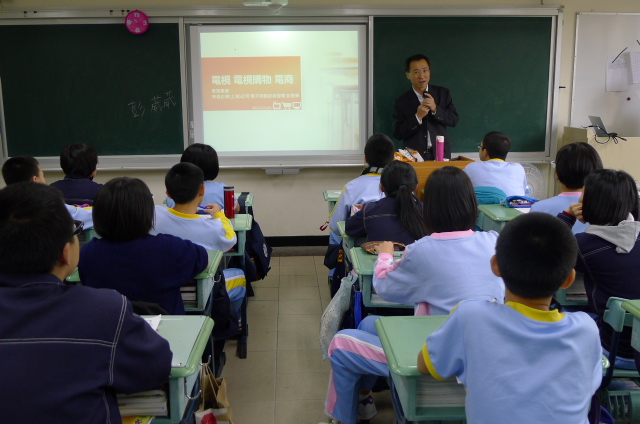 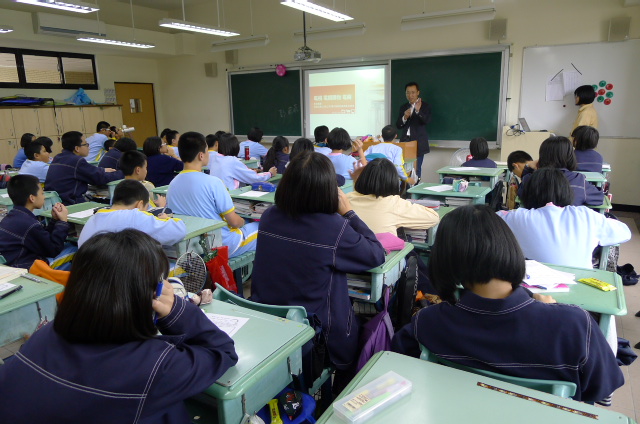 彭爸爸為我們分享工作上的心路歷程同學們認真聆聽彭爸爸的專業解說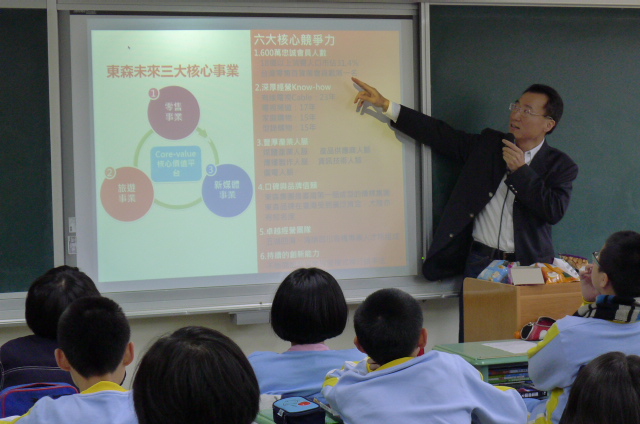 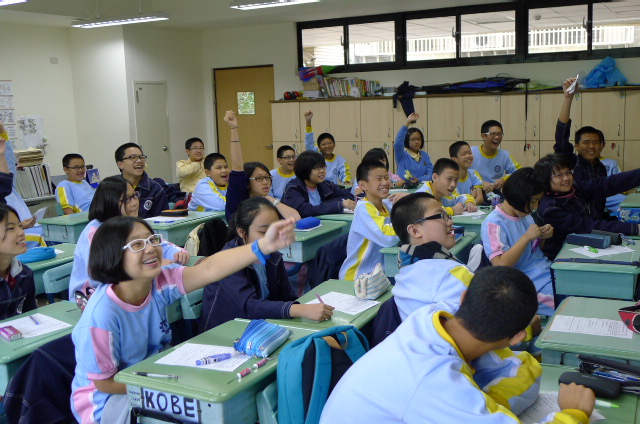 彭爸爸以圖示介紹其工作面向同學們與彭爸爸互動熱絡